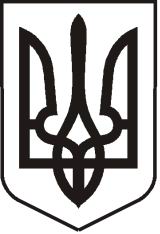                                                   У К Р А Ї Н АЛ У Г А Н С Ь К А    О Б Л А С Т ЬП О П А С Н Я Н С Ь К А    М І С Ь К А    Р А Д АШОСТОГО СКЛИКАННЯРОЗПОРЯДЖЕННЯміського голови12.12.2019 р.                              м. Попасна                                № 02-02/293/1                                                         Про сплату судового зборуВ зв'язку з необхідністю звернення до Попаснянського районного суду, керуючись Законом України «Про судовий збір», п.20 ч.4 ст.42 Закону України «Про місцеве самоврядування в Україні»:За подання позову до Попасннського районного суду, про зняття арешту з нерухомого майна, відповідно до ч.1, п.4 ч.2 ст. 4 Закону України «Про судовий збір», фінансово-господарському відділу виконкому міської ради здійснити оплату судового збору у сумі 2 102,00 (дві тисячі сто дві) грн. 00 коп.Оплату судового збору здійснити за наступними реквізитами:Отримувач коштів - УК у Попасн.р-ні/ПОПАСН.Р-Н/22030101 Код отримувача (код за ЄДРПОУ) - 37928777 Банк отримувача –	Казначейство України (ЕАП) Код банку отримувача:  (МФО) 899998  Рахунок отримувача: UA148999980000031210206012259 Код класифікації доходів бюджету: 22030101  Призначення платежу: Судовий збір, за подання позову до Попаснянського районного суду про зняття арешту з нерухомого майна. Контроль за виконанням цього розпорядження покласти на начальника фінансово-господарського відділу виконкому міської ради Омельченко Я.С.Міський голова                                  Онищенко Ю.І.Водолазський, 2 05 65                                                  У К Р А Ї Н АЛ У Г А Н С Ь К А    О Б Л А С Т ЬП О П А С Н Я Н С Ь К А    М І С Ь К А    Р А Д АШОСТОГО СКЛИКАННЯРОЗПОРЯДЖЕННЯміського голови«___»_________2019 р.                     м. Попасна                            № _____                                                           Про сплату судового зборуВ зв'язку з необхідністю звернення до Попаснянського районного суду, керуючись Законом України «Про судовий збір», п.20 ч.4 ст.42 Закону України «Про місцеве самоврядування в Україні»:За подання позову до Попасннського районного суду, про зняття арешту з нерухомого майна, відповідно до ч.1, п.4 ч.2 ст. 4 Закону України «Про судовий збір», фінансово-господарському відділу виконкому міської ради здійснити оплату судового збору у сумі 2 102,00 (дві тисячі сто дві) грн. 00 коп.Оплату судового збору здійснити за наступними реквізитами:Отримувач коштів - УК у Попасн.р-ні/ПОПАСН.Р-Н/22030101 Код отримувача (код за ЄДРПОУ) - 37928777 Банк отримувача –	Казначейство України (ЕАП) Код банку отримувача:  (МФО) 899998  Рахунок отримувача: UA148999980000031210206012259 Код класифікації доходів бюджету: 22030101  Призначення платежу: Судовий збір, за подання позову до Попаснянського районного суду про зняття арешту з нерухомого майна. Контроль за виконанням цього розпорядження покласти на начальника фінансово-господарського відділу виконкому міської ради Омельченко Я.С.Міський голова                                  Онищенко Ю.І.Водолазський, 2 05 65